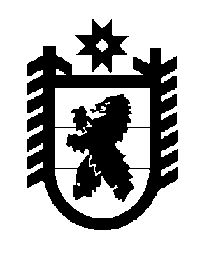 Российская Федерация Республика Карелия    ПРАВИТЕЛЬСТВО РЕСПУБЛИКИ КАРЕЛИЯРАСПОРЯЖЕНИЕот  7 февраля 2017 года № 56р-Пг. Петрозаводск 	Внести в приложение к распоряжению Правительства Республики Карелия от 4 октября 2016 года № 761р-П изменение, изложив его в следующей редакции:«Приложение к распоряжениюПравительства Республики Карелияот  4 октября 2016 года № 761р-ППЕРЕЧЕНЬ государственного имущества Республики Карелия, передаваемого в муниципальную собственность Лахденпохского городского поселения           Глава Республики Карелия                                                                  А.П. Худилайнен№ п/пНаименование имуществаАдрес местонахождения имуществаИндивидуализирующие характеристики имущества1234Жилое помещениег. Лахденпохья, ул. Красноармейская, д. 18а, корп. 1, кв. 29529/10000 доли  в квартире общей площадью 26,7 кв. мЖилое помещениег. Лахденпохья, ул. Красноармейская, д. 18а, корп. 1, кв. 39529/10000 доли  в квартире общей площадью 26,3 кв. мЖилое помещениег. Лахденпохья, ул. Красноармейская, д. 18а, корп. 1, кв. 49529/10000 доли  в квартире общей площадью 44,1 кв. мЖилое помещениег. Лахденпохья, ул. Красноармейская, д. 18а, корп. 1, кв. 79529/10000 доли  в квартире общей площадью 29,6 кв. мЖилое помещениег. Лахденпохья, ул. Красноармейская, д. 18а, корп. 1, кв. 89529/10000 доли  в квартире общей площадью 26,3 кв. м1234Жилое помещениег. Лахденпохья, ул. Красноармейская, д. 18а, корп. 1, кв. 139529/10000 доли  в квартире общей площадью 26,3 кв. мЖилое помещениег. Лахденпохья, ул. Красноармейская, д. 18а, корп. 1, кв. 149529/10000 доли  в квартире общей площадью 65,1 кв. м ».